Сумська міська радаВиконавчий комітетРІШЕННЯ	З метою контролю за веденням фінансово-господарської діяльності підприємств комунальної власності територіальної громади м. Суми, згідно з рішенням виконавчого комітету Сумської міської ради від 28.09.2015 № 530 «Про затвердження Порядку складання, затвердження та контролю за виконанням фінансових планів підприємств комунальної власності територіальної громади міста Суми», керуючись пунктом 4 пункту «а» статті 27 Закону України «Про місцеве самоврядування в Україні», виконавчий комітет Сумської міської ради 					ВИРІШИВ: Інформацію начальника відділу інформаційних технологій та комп’ютерного забезпечення (Бєломар В.В.) про результати моніторингу основних показників фінансово – господарської діяльності комунального підприємства «Інфосервіс» Сумської міської ради за 2017 рік взяти до відома (додається).Затвердити звіт про виконання фінансового плану комунального підприємства «Інфосервіс» Сумської міської ради за 2017 рік.В.о. міського голови з виконавчої роботи							В.В. ВойтенкоБєломар В.В. 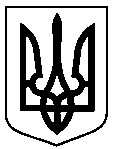 .від 20.03.2018 №  142       Про затвердження звіту про виконання фінансового плану комунального підприємства «Інфосервіс» Сумської міської ради за 2017 рік